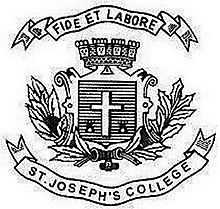 ST. JOSEPH’S COLLEGE (AUTONOMOUS), BANGALORE-27PG OPEN ELECTIVE - III SEMESTER                                    SEMESTER EXAMINATION: OCTOBER 2021(Examination conducted in January-March2022)                                                      CS OE 9518 – Web TechnologiesTime- 1 1/2  hrs       									Max Marks-35		This paper contains  ONE printed pageI.ANSWER ALL THE QUESTIONS(2*5=10)1.Define World Wide Web.2. What is an HTML Frame ? What is its Purpose?3.Mention different  JavaScript objects. 4. Give the syntax for <img> and <a>5. Write a note of Selectors in CSS.II.ANSWER ANY FIVE (5*5=25)6.Write the purpose of the following Web Technology languages A)HtmlB) CSSC)JavaScript7.Write an Html Program  to create a Personal Information using HTML Formatting tags..8.Create a HTML Web Page to display your Family Information using HTML TABLES with important TABLE attributes 9.Explain about Web Browsers10.Explain  the difference between Ordered List and Un Ordered List with an example11.Write a JavaScript  program to Implement Dialogue Boxes.12.Explain about Java script arrays.Reg NoDate: